§4103.   Warden1.  Chief administrative officer.  The chief administrative officer of the Mountain View Correctional Facility is called the warden and is responsible to the commissioner.[PL 2023, c. 135, §14 (AMD).]2.  Duties.  In addition to other duties set out in this Title, the warden has the following duties.A.  The warden shall exercise supervision over the employees, grounds, buildings and equipment at the Mountain View Correctional Facility.  [PL 2023, c. 135, §14 (AMD).]B.    [PL 2023, c. 135, §14 (RP).]C.  The warden shall supervise and control the prisoners at the Mountain View Correctional Facility in accordance with department rules.  [PL 2023, c. 135, §14 (AMD).][PL 2023, c. 135, §14 (AMD).]3.  Powers.  In addition to the powers granted in this Title, the warden may appoint deputy wardens, subject to the Civil Service Law.  A deputy warden has the powers, duties, obligations and liabilities of the warden when the warden is absent or unable to perform the warden's duties.[PL 2023, c. 135, §14 (AMD).]SECTION HISTORYPL 1991, c. 400 (NEW). PL 1999, c. 401, §J6 (AMD). PL 2001, c. 439, §G8 (AMD). PL 2005, c. 488, §12 (AMD). PL 2017, c. 148, §§13, 14 (AMD). PL 2023, c. 135, §14 (AMD). The State of Maine claims a copyright in its codified statutes. If you intend to republish this material, we require that you include the following disclaimer in your publication:All copyrights and other rights to statutory text are reserved by the State of Maine. The text included in this publication reflects changes made through the First Regular and First Special Session of the 131st Maine Legislature and is current through November 1. 2023
                    . The text is subject to change without notice. It is a version that has not been officially certified by the Secretary of State. Refer to the Maine Revised Statutes Annotated and supplements for certified text.
                The Office of the Revisor of Statutes also requests that you send us one copy of any statutory publication you may produce. Our goal is not to restrict publishing activity, but to keep track of who is publishing what, to identify any needless duplication and to preserve the State's copyright rights.PLEASE NOTE: The Revisor's Office cannot perform research for or provide legal advice or interpretation of Maine law to the public. If you need legal assistance, please contact a qualified attorney.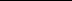 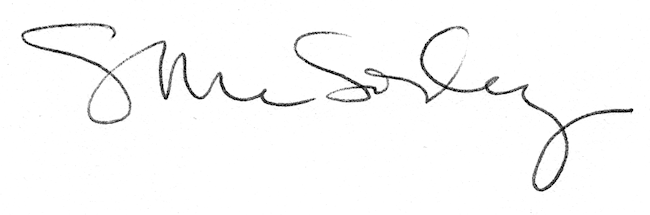 